UNIVERSIDADE DO ESTADO DE SANTA CATARINA – UDESC 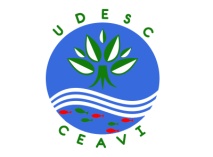 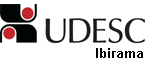 CENTRO DE EDUCAÇÃO SUPERIOR DO ALTO VALE DO ITAJAÍ – CEAVIPLANO DE ENSINODEPARTAMENTO: Ciências ContábeisDISCIPLINA: Contabilidade de Empresas Diversas                SIGLA: CEDPROFESSOR: Valkyrie Vieira Fabre                  E-mail: valkyrie.fabre@udesc.br                 CARGA HORÁRIA TOTAL: 72h                       TEORIA: 72h               PRÁTICA: --CURSO(S): Ciências ContábeisSEMESTRE/ANO: II/2014                                   PRÉ-REQUISITOS: ---OBJETIVO GERAL DO CURSO:Formar profissionais habilitados ao exercício da profissão contábil, com senso de responsabilidade, competência, criatividade, ética e iniciativa, capacitados a administrar informações, assessorando as organizações nas tomadas de decisões estratégicas.EMENTA:Aspectos gerais da escrituração contábil. Contabilidade rural. Contabilidade industrial. Contabilidade de entidades sem fins lucrativos.OBJETIVO GERAL DA DISCIPLINA:Oportunizar aos alunos conhecimento da Contabilidade aplicada em diferentes tipos de organização, capacitando-os para definir, interpretar e aplicar a contabilidade nos segmentos: rural, industrial e de entidades sem fins lucrativos.OBJETIVOS ESPECÍFICOS/DISCIPLINA:Direcionar o acadêmico a adquirir conhecimentos teóricos para que possa:- Identificar as semelhanças e diferenças da contabilização em entidades da área rural, industrial e sem fins lucrativos;- Contextualizar as atividades e principais particularidades;- Associar a teoria com a realidade das entidades.CRONOGRAMA DAS ATIVIDADES:METODOLOGIA PROPOSTA:As aulas serão ministradas de forma expositiva e interativa, com utilização de recursos audiovisuais, pesquisa de campo e integração com a comunidade externa. Poderão ser realizados estudos de caso e visitas técnicas para a fixação e melhor entendimento do conteúdo, assim como, realização de até 20% das aulas à distância. O cronograma de atividades poderá sofrer alterações caso seja necessário.Esclarecimento de dúvidas poderão ser feitas por email de segunda a sexta; ou, pessoalmente no dia da semana que tivermos aula, à tarde.AVALIAÇÃO:T1: levantamento e elaboração de projeto para uma entidade do 3º setor, em grupo - (20%)P1: prova individual sem consulta (peso 20%)T2: levantamento e análise dos dados em uma entidade da área rural, em grupo (20%)P2: prova individual sem consulta (peso 20%)T3: pesquisa e análise de processo industrial, em grupo (10%)P3: prova individual sem consulta (peso 10%)BIBLIOGRAFIA BÁSICA:CREPALDI, S. A. Contabilidade rural: a uma abordagem decisorial. 4ª ed., São Paulo: Atlas, 2006.FRANCO, Hilário. Contabilidade Industrial. 9ª ed., São Paulo: Atlas, 1996.MARION, José Carlos. Contabilidade rural. 10. ed. São Paulo: Atlas, 2009.OLAK, P. A.; NASCIMENTO, D. T. do. Contabilidade para entidades sem fins lucrativos (terceiro setor). São Paulo: Atlas, 2008.BIBLIOGRAFIA COMPLEMENTAR:ARAUJO, Osório Cavalcante. Contabilidade para organizações do terceiro setor. São Paulo: Atlas, 2006. DE OLIVEIRA, Aristeu; ROMÃO, Valdo. Manual do terceiro setor e instituições religiosas. 3. Ed. São Paulo: Atlas, 2011. DE OLIVEIRA, Neusa Corte. Contabilidade do agronegócio. Curitiba: Juruá, 2009.FRANCO, H. Contabilidade geral. 23. ed., São Paulo: Atlas, 1996.IOSCHPE, Evelyb Berg (org.). 3. Setor – desenvolvimento sustentado. 3. Ed. São Paulo: Paz e terra, 2005.IUDÍCIBUS, Sérgio de; MARTINS, Eliseu; GELBCKE, Ernesto Rubens. Manual de contabilidade das sociedades por ações: aplicável às demais sociedades. 7. ed São Paulo: Atlas, 2007. IUDÍCIBUS, Sérgio de; MARTINS, Eliseu; GELBCKE, Ernesto Rubens. Manual de contabilidade das sociedades por ações: aplicável às demais sociedades - Suplemento. 7. ed São Paulo: Atlas, 2008.MARION, José Carlos. Contabilidade empresarial. Livro Texto. 15. ed. São Paulo: Editora Atlas, 2009.MARION, José Carlos; SEGATTI, Sonia. Contabilidade da pecuária. 9. Ed. São Paulo: Atlas, 2010.MATTOS, Zilda Paes de Barros. Contabilidade financeira rural. São Paulo: Atlas, 1999.MESTRINER, Maria Luiz. O estado entre a filantropia e a assistência social. São Paulo: Cortez, 2001.NEPOMUCENO, F. Contabilidade rural e seus custos de produção. São Paulo: IOB Thomson, 2004.SANTOS, Gilberto José dos; MARION, José Carlos; SEGATTI, Sonia. Administração de custos na agropecuária. 3. ed. São Paulo: Atlas, 2002.PIMENTA, Solange Maria; SARAIVA Luiz Alex Silva; CORRÊA, Maria Laetitia. (organizadoras.) Terceiro setor – dilemas e polêmicas. São Paulo: Saraiva, 2008.SZUSTER, Natan; CARDOSO, Ricardo Lopes; SZUSTER, Fortunée Rechtman; SZUSTER, Fernanda Rechtman; SZUSTER, Flávia Rechtma Contabilidade geral: introdução à contabilidade societária. 2. ed. Atualizada de acordo com a Lei N° 11.638/07. São Paulo: Atlas, 2008.TACHIZAWA, Takeshy. Organizações não governamentais e terceiro setor. 3. Ed. São Paulo: Atlas, 2007.VOLTOLINI, Ricardo (org.). Terceiro setor – planejamento & gestão. 4. Ed. São Paulo: Senac, 2003.AulaDataDataHorárioHorárioConteúdo130/0730/0718:50 a 22:2018:50 a 22:201 – INTRODUÇÃO AO ESTUDO DA CONTABILIDADE DE EMPRESAS DIVERSAS: plano de ensino; características das entidades da área rural, industrial e sem fins lucrativos.206/0806/0818:50 a 22:2018:50 a 22:202 – CONTABILIDADE PARA ENTIDADES SEM FINS LUCRATIVOS: atividades realizadas, nomenclatura utilizada; tipificação jurídica; atuação inerente ao contador nestas entidades.313/0813/0818:50 a 22:2018:50 a 22:202 – CONTABILIDADE PARA ENTIDADES SEM FINS LUCRATIVOS: receitas e gastos destas entidades; captação de recursos externos. Orientações para T1 (convidar entidades).4520/0827/0820/0827/0818:50 a 22:2018:50 a 22:202 – CONTABILIDADE PARA ENTIDADES SEM FINS LUCRATIVOS: aspectos fiscais, tributários e contábeis.630/0930/097:50 a 11:207:50 a 11:20Atividade de campo para finalização do TIAula a distância: recuperação do dia 03/0903/0903/0918:50 a 22:2018:50 a 22:202 – CONTABILIDADE PARA ENTIDADES SEM FINS LUCRATIVOS: Participação da turma no III Seminário do Terceiro Setor, que será realizado na UDESC, neste dia.710/0910/0918:50 a 22:2018:50 a 22:202 – CONTABILIDADE PARA ENTIDADES SEM FINS LUCRATIVOS:T1: apresentação (7%), qualidade do conteúdo impresso (13%)(convidar entidades – só as que vieram no dia 13/08)817/0917/0918:50 a 22:2018:50 a 22:202 – CONTABILIDADE PARA ENTIDADES SEM FINS LUCRATIVOS:P1: prova individual sem consulta (20%)924/0924/0918:50 a 22:2018:50 a 22:203 – CONTABILIDADE PARA ENTIDADES DA ÁREA RURAL: atividades realizadas, nomenclatura utilizada, tipificação jurídica, atuação inerente ao contador nestas entidades, aspectos fiscais, tributários e contábeis.Orientações para T2.1027/0927/0908:00 – 11:3008:00 – 11:303 – CONTABILIDADE PARA ENTIDADES DA ÁREA RURAL: pesquisa de campo para elaboração do T2. AULA A DISTÂNCIA: (compensação da aula do dia 01/10).01/1001/1018:50 – 22:20Semana Acadêmica – atividade de extensão1108/1008/1018:50 a 22:2018:50 a 22:203 – CONTABILIDADE PARA ENTIDADES DA ÁREA RURAL: atividades realizadas, nomenclatura utilizada, tipificação jurídica, atuação inerente ao contador nestas entidades, aspectos fiscais, tributários e contábeis. 1215/1015/1018:50 a 22:2018:50 a 22:203 – CONTABILIDADE PARA ENTIDADES DA ÁREA RURAL:T2: apresentação (15%) análise dos demais grupos (5%)1322/1022/1018:50 a 22:2018:50 a 22:203 – CONTABILIDADE PARA ENTIDADES DA ÁREA RURALP2 (20%)141529/1005/1129/1005/1118:50 a 22:2018:50 a 22:204 – CONTABILIDADE PARA ENTIDADES DA ÁREA INDUSTRIAL: atividades realizadas, nomenclatura utilizada; tipificação jurídica; aspectos fiscais, tributários e contábeis; atuação inerente ao contador nestas entidades.1612/1112/1118:50 a 22:2018:50 a 22:204 – CONTABILIDADE PARA ENTIDADES DA ÁREA INDUSTRIAL: Apresentação de TCCs.T3 (10 %)1719/1119/1118:50 a 22:2018:50 a 22:20P3 (10%)1826/1126/1118:50 a 22:2018:50 a 22:20Devolutiva de avaliações e esclarecimento de dúvidas para o exame.03/1203/1218:50 – 22:2018:50 – 22:20Exame